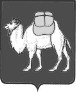 ТЕРРИТОРИАЛЬНАЯ ИЗБИРАТЕЛЬНАЯ КОМИССИЯ
ГОРОДА КОПЕЙСКА с полномочиями окружной избирательной комиссииРЕШЕНИЕ28 августа 2020 года                                                                    №195/1710-4           Об аннулировании регистрации кандидата в депутаты Собрания депутатов Копейского городского округа по одномандатному избирательному округу № 4 Гордеевой Натальи Валерьевны  выдвинутую ЧЕЛЯБИНСКИМ ОБЛАСТНЫМ ОТДЕЛЕНИЕМ политической партии "КОММУНИСТИЧЕСКАЯ ПАРТИЯ РОССИЙСКОЙ ФЕДЕРАЦИИ"На основании письменного личного заявления Гордеевой Натальи Валерьевны  зарегистрированной кандидатом на выборах депутатов Собрания депутатов Копейского городского округа по одномандатному избирательному округу № 4 о снятии своей кандидатуры, руководствуясь пунктом 2 статьи 76 Федерального закона «Об основных гарантиях избирательных прав и права на участие в референдуме граждан Российской Федерации» ,  территориальная избирательная комиссия г.Копейска с полномочиями окружной избирательной комиссии по Копейскому одномандатному избирательному округу №4) РЕШАЕТ:1.Аннулировать  регистрацию Гордеевой Натальи Валерьевны зарегистрированной  кандидатом в депутаты Собрания депутатов Копейского городского округа по одномандатному избирательному округ  № 42.Территориальной избирательной комиссии города Копейска с возложением полномочий окружной избирательной комиссии по одномандатному избирательному округу №4,участковым избирательным комиссиям, входящим в одномандатный избирательный округ №4,произвести вычеркивание из текста бюллетеня для голосования по одномандатному округу на выборах депутатов Собрания депутатов Копейского городского округа слов «Гордеева Наталья Валерьевна», «1997 года рождения; место жительства: Челябинская область, город Копейск; домохозяйка; выдвинута: Политическая партия «КОММУНИСТИЧЕСКАЯ ПАРТИЯ РОССИЙСКОЙ ФЕДЕРАЦИИ»; член Политической  партии «КОММУНИСТИЧЕСКАЯ ПАРТИЯ РОССИЙСКОЙ ФЕДЕРАЦИИ»,прямой единой линией черными или синими чернилами, исключить материалы о кандидате из информационных материалов.3.Выданное удостоверение зарегистрированного кандидата в депутаты Собрания депутатов Копейского городского округа Гордеевой Натальи Валерьевны считать недействительным.4. Направить настоящее решение Гордеевой Наталье Валерьевне5. Разместить на сайте администрации Копейского городского округа в разделе «Территориальная избирательная комиссия» информационно-коммуникативной сети «Интернет»6. Контроль за исполнением настоящего решения возложить на секретаря избирательной комиссии М.В.Бочарникову.Председатель  комиссии 			                           	Л.В.Казакова.Секретарь  комиссии					            М.В.Бочарникова